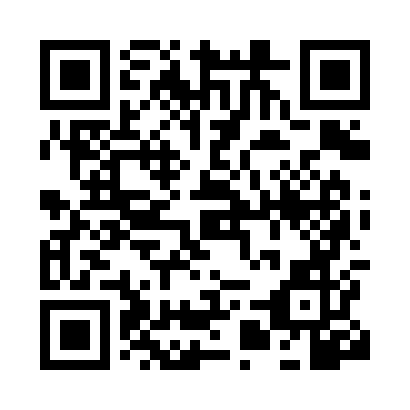 Prayer times for Pavuna, BrazilWed 1 May 2024 - Fri 31 May 2024High Latitude Method: NonePrayer Calculation Method: Muslim World LeagueAsar Calculation Method: ShafiPrayer times provided by https://www.salahtimes.comDateDayFajrSunriseDhuhrAsrMaghribIsha1Wed4:576:1311:503:045:286:402Thu4:576:1311:503:035:276:393Fri4:576:1411:503:035:266:394Sat4:586:1411:503:025:266:385Sun4:586:1511:503:025:256:386Mon4:586:1511:503:015:256:377Tue4:596:1611:503:015:246:378Wed4:596:1611:503:015:236:369Thu4:596:1711:503:005:236:3610Fri5:006:1711:503:005:226:3511Sat5:006:1711:502:595:226:3512Sun5:006:1811:502:595:216:3513Mon5:016:1811:502:595:216:3414Tue5:016:1911:502:585:216:3415Wed5:016:1911:502:585:206:3416Thu5:026:2011:502:585:206:3317Fri5:026:2011:502:585:196:3318Sat5:026:2111:502:575:196:3319Sun5:036:2111:502:575:196:3220Mon5:036:2211:502:575:186:3221Tue5:036:2211:502:575:186:3222Wed5:046:2211:502:565:186:3223Thu5:046:2311:502:565:176:3224Fri5:056:2311:502:565:176:3125Sat5:056:2411:502:565:176:3126Sun5:056:2411:512:565:176:3127Mon5:066:2511:512:565:176:3128Tue5:066:2511:512:555:166:3129Wed5:066:2511:512:555:166:3130Thu5:076:2611:512:555:166:3131Fri5:076:2611:512:555:166:31